Лабораторна робота № 2Тема: дослідження системи ЕМП-Д із зворотнім зв'язком по швидкості та затриманим зворотнім зв'язком по струму.Порядок виконання роботиВивчити принцип дії системи, ознайомитись з конструкцією та основними параметрами лабораторної установки, з'ясувати розміщення та призначення органів контролю і регулювання.Підключити до гнізд "-220 В" джерело живлення та індикатор. На гнізда "Uдж" подати задаючу напругу, звертаючи увагу на її полярність. Підключити до гнізд  "Uдв" амперметр Е59, до гнізда "Uз" комбінований прилад Ц4340 (Ц4380), до гнізд "Uдв" індикатор 1-6Вмикнути лабораторну установку у такій послідовності: - вмикнути джерело живлення Б5-8 та встановити напругу на його виході 45 В за допомогою органів керування на його передній панелі;- вмикнути індикатор 1-6, за допомогою органів керування отримати розгортку, відрегулювати її тривалість за допомогою перемикача "Час розгортки, сек." та потенціометра "Масштаб X".- встановити значення задаючої напруги 10 В. Запустити асинхронний двигун тумблером "Пуск АД" та сумістити момент вмикання тумблера з моментом початку розгортки променю на екрані індикатора. Продивитись та замалювати осцилограму напруги.4. Повторити дослід при значеннях задаючої напруги 20, 30, 45В. Зняти залежність  , , , при значеннях задаючої напруги 10, 15. 20, 25, 30, 35, 40, 45 В та вимкненій і частково зашунтованій компенсаційній обмотці ЕМП. Дані занести до таблиці 4.1.Вимкнути лабораторну установку, для чого.- поставити ручку потенціометр "Uз" у крайнє ліве положення:- вимкнути на 1-6 тумблери "Луч" та "Сеть";- вимкнути блок живлення Б5-8 (Б5-9).Таблиця 4.15. Побудував графіки Uтг=f(Uз), Uok=f(Uз), I=fдв(Uз) (Рим.4.2-4.3)Рис. 2.* Графіки Uтг=f(Uз), Uok=f(Uз), I=fдв(Uз) без  RшкРис. 2.* Графіки Uтг=f(Uз), Uok=f(Uз), I=fдв(Uз) з  Rшк6. Зобразив графічно осцилограми вмикання/вимикання з та без Rшк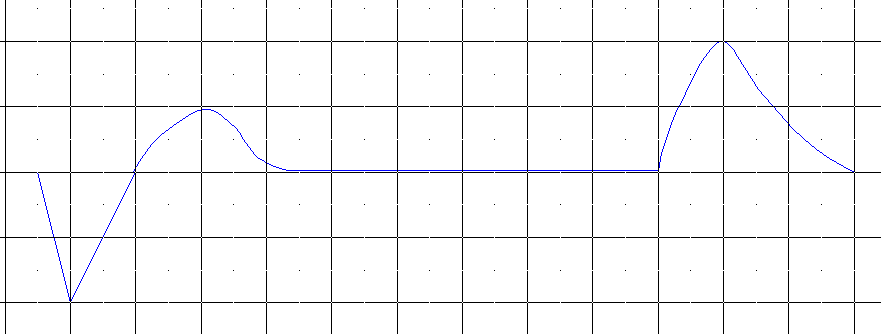 Рис. 2* Осцилограма з Rшк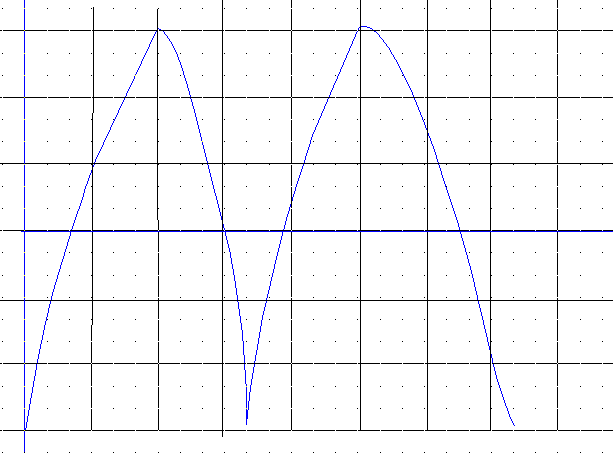 Рис. 2.* Осцилограма без Rшк7. На основі отриманих результатів зробив висновки.U3 , В152045З RшкUтг , В0,250,30,85З RшкUок , В152043З RшкІдв , А0,220,180,2Без RшкUтг , В0,200,350,75Без RшкUок , В152043Без RшкІдв , А0,250,180,21